Развивающие игрыв работе учителя – логопедаВ эпоху новейших компьютерных технологий, многообразия игр и игрушек детей достаточно непросто чем-то заинтересовать. Монотонные занятия по повторению слогов, слов, предложений достаточно быстро им наскучивают. И для того чтобы поддержать эффективность и результативность логопедической работы, приходиться находить и изобретать какие – то новые способы увлечь ребенка и повысить интерес и мотивацию к занятиям. Для достижения этого и нужны разнообразные творческие задания и игры, новые подходы к упражнениям.Работа с ребенком должна быть игровой, динамичной, эмоционально приятной и разнообразной. А это подталкивает к поискам как традиционных, так и нетрадиционных игровых приемов и средств в практике дошкольной работы с детьми.Игра повышает интеллект, способствует чувственному восприятию мира и эмоциональному благополучию ребенка. Применение в коррекционной работе наглядно-игровых средств создает максимально благоприятные условия для развития детей дошкольного возраста.При коррекции звукопроизношения мы совмещаем проговаривание речевого материала6 звука с каким-либо действием. Эти игры подходят для детей как с тяжелыми нарушениями речи, так и с легкими формами речевых нарушений.«Говорящие ладошки»При повторении слогов (слов) ребенок одновременно соединяет по очереди два пальца, начиная от большого с указательным, доходя до мизинца и обратно.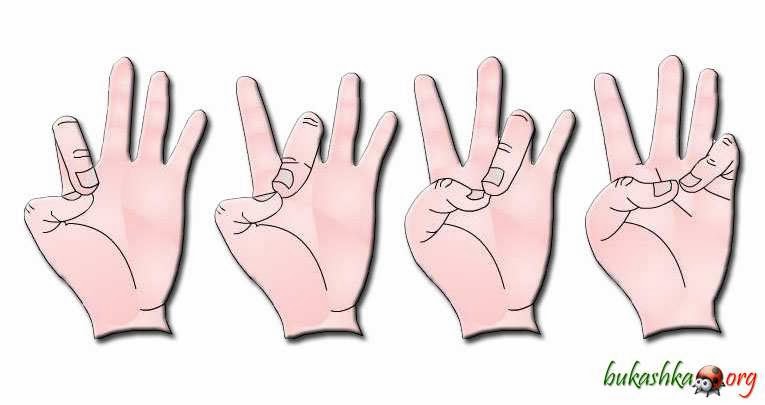 «Пальцеходы»Можно использовать фигурки – «пальцеходы», которые надевают на пальчики. Шагая этой фигуркой, ребенок одновременно проговаривает речевой материал.Детям очень нравятся пальчиковые дорожки, напечатанные на бумаге.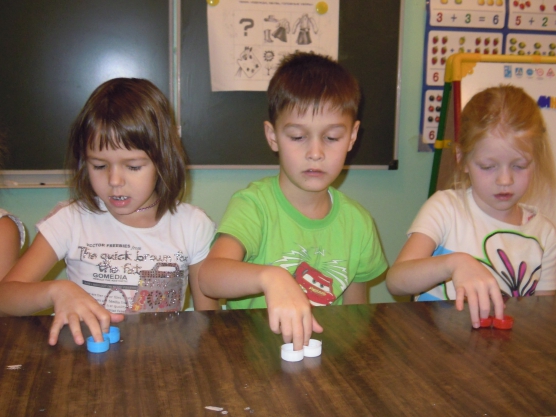 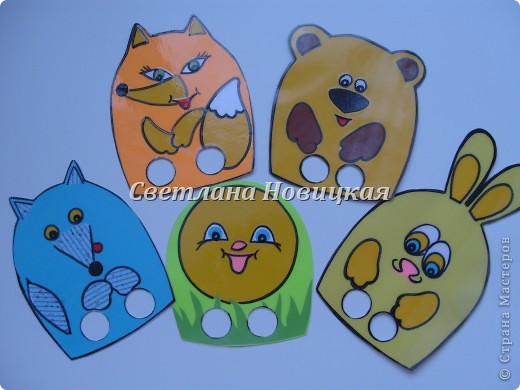 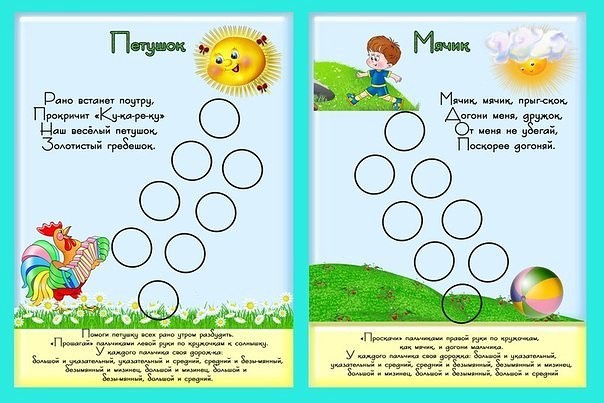 «Веселые прищепки»При помощи прищепок можно сделать ежу колючки, солнцу – лучики, человеку – руки и ноги, растениям – листочки и т.п., проговаривая речевой материал.Другой вариант: взрослый на одежде ребенка зацепляет прищепки, а ребенок должен снять прищепку.                                                                            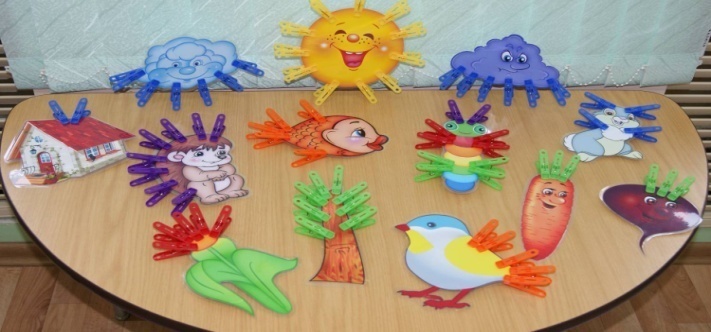 «Игры - моталочки»Суть в том, чтобы смотать веревочку или ленту. Дети крутят палочки и произносят звук (слог, слово) нужно смотать полностью и добраться до того, что закреплено на конце веревки. Это может быть конфета, бантик, колокольчик.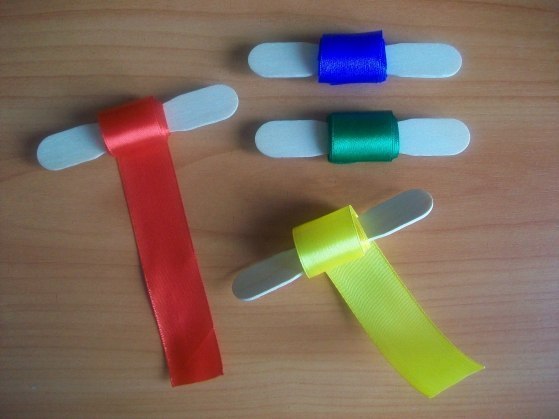 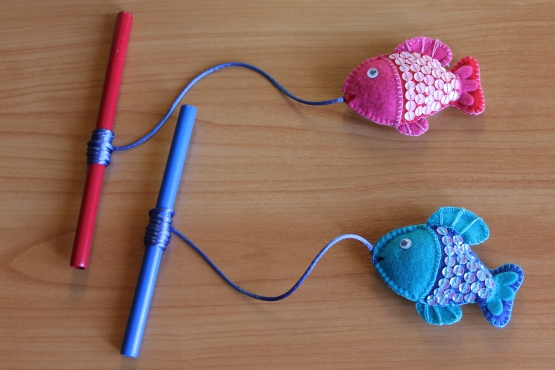 «Волшебные камешки «Марблс» Вся жизнь ребенка – игра. И поэтому процесс обучения не может проходить без нее. Тактильные ощущения, мелкая моторика, мыслительные операции развиваются в детской игре. Работа с ребенком должна в быть игровой, динамичной, эмоционально приятной, неутомительной и разнообразной. А это объективно подталкивает к поискам как традиционных, так и нетрадиционных игровых приемов и средств в практике дошкольной работы с детьми.Одним из таких приемов является специально организованная деятельность с использованием камешков Марблс и декоративных камешков. Работа с камешками создает условия для совершенствования моторных способностей, движений рук, мелкой моторики пальцев, зрительно-моторной координации, развития памяти, мышления, речи, воображения, творческой активности, познавательной деятельности.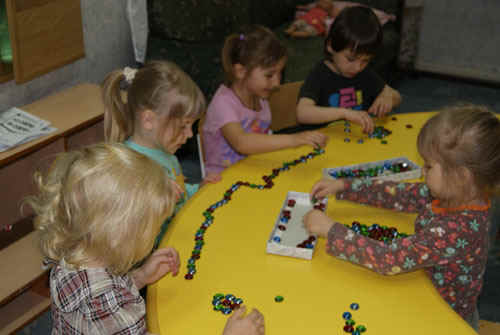 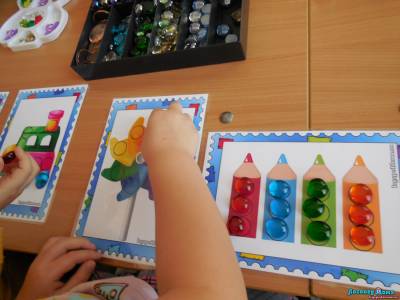 «Массажный мяч су-джок»Для развития мелкой моторики в сочетании с речевыми упражнениями  можно использовать массажный мячик «ежик». Им можно совершать различные движения: вперед-назад, по спирали, от центра ладони к кончикам пальцев и обратно. Детям эти мячики очень нравятся, они с удовольствием выполняют упражнения с ним.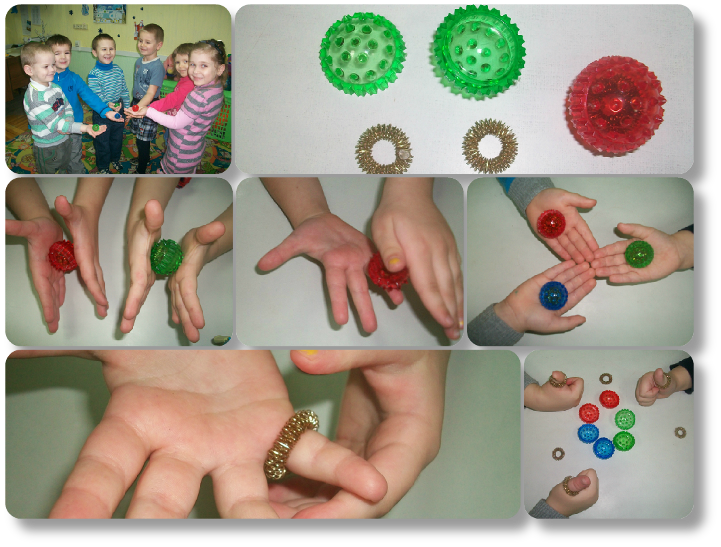 Все перечисленные дидактические игры являются уникальным средством для развития мелкой моторики и речи в их единстве и взаимосвязи.Эти игровые приемы не только способствуют повышению интереса ребенка к занятиям, но и развивают дополнительные процессы: общую и мелкую моторику, внимание, мышление, память. А самое главное – эффективно и продуктивно автоматизируют звуки в речи.